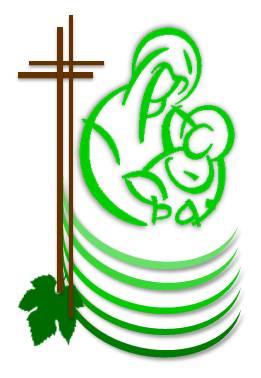 Programme de formation et de suivi des Servants d’autel et Servantes de MarieVoici les dates des formations durant l'année. Il y a un changement notable, les formations auront lieu à chaque fois le dimanche matin avant la messe à l'église de Cazouls. Les parents auront également un temps pour eux avec le Père David.Dimanche 11 novembre à 9h30, inscriptions et réunion de parents ; formation des jeunes.Dimanche 13 janvier à 9h30, remise de cordelières pendant la messeDimanche 17 mars à 9h30Dimanche 19 mai à 9h30Au moment de la semaine sainte, nous organiserons certainement des répétitions spécifiques.